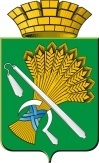 ГЛАВА КАМЫШЛОВСКОГО ГОРОДСКОГО ОКРУГАП О С Т А Н О В Л Е Н И ЕПРОЕКТот  ___.10.2017  года № г.КамышловО внесении изменений в нормативные затраты на обеспечение функций администрации Камышловского городского округа и подведомственных ей казенных и бюджетных  учреждений, утвержденные постановлением от 15.12.2016 года № 1276ПОСТАНОВЛЯЮ:Внести следующие изменения в нормативные затраты на обеспечение функций администрации Камышловского городского округа и подведомственных ей казенных и бюджетных учреждений, утвержденные постановлением от 15.12.2016 года № 1276:раздел 9.1. дополнить строкой:1.2. в разделе 10.2 в строке 3:2. Разместить настоящее постановление в единой информационной системе в сфере закупок на официальном сайте Российской Федерации в информационно-телекоммуникационной сети «Интернет» (www.zakupki.gov.ru), на официальном сайте Камышловского городского округа и опубликовать в газете «Камышловские известия».3. Контроль за выполнением настоящего постановления оставляю за собой.Глава Камышловского городского округа                                               А.В.ПоловниковСОГЛАСОВАНИЕПроекта постановления главы Камышловского городского округаот     .10.2017   №«О внесении изменений в нормативные затраты на обеспечение функций администрации Камышловского городского округа и подведомственных ей казенных и бюджетных  учреждений, утвержденные постановлением от 15.12.2016 года № 1276»Распоряжение разослать:  Организационный отдел –1 экз.Отдел учета и отчетности – 1 экз.МКУ ЦОДА – 1 экз.МКУ ЦОДГСО – 1 экз.МКУ Камышловский городской архив документов по личному составу – 1 экз.Передано на согласование: ______________                                                         (дата)Глава Камышловского городского округа		               А.В.ПоловниковВ соответствии со статьей 19 Федерального закона от 05.04.2013 № 44-ФЗ «О контрактной системе в сфере закупок товаров, работ, услуг для обеспечения государственных и муниципальных нужд», постановления Правительства РФ от 13.10.2014 года № 1047 «Об общих правилах определения нормативных затрат на обеспечение функций государственных органов, органов управления государственными внебюджетными фондами и муниципальных органов, включая соответственно территориальные органы и подведомственные казенные учреждения», постановления правительства Свердловской области от 13 мая 2016 г. № 334-ПП «Об утверждении правил определения нормативных затрат на обеспечение функций государственных органов Свердловской области, территориального фонда обязательного медицинского страхования Свердловской области, включая соответственно территориальные органы и подведомственные казенные учреждения», постановления главы Камышловского городского округа от 08.08.2016 № 854 «Об утверждении Правил определения нормативных затрат на обеспечение функций органов местного самоуправления Камышловского городского округа, отраслевых (функциональных) органов администрации Камышловского городского округа, включая подведомственные казенные учреждения», руководствуясь уставом Камышловского городского округа,Наименование типографских работ и услугКоличествоЦена за 1 ед. (руб.)Затраты, не болееруб.Изготовление визиток500 (на чел.)105000№п/п№п/пНаименованиедолжностиНаименованиедолжностиНаименование мебелиНаименование мебелиЕдиница измеренияЕдиница измеренияКол-воКол-воСрок эксплуатации (срок полезного использова-ния) (лет)Срок эксплуатации (срок полезного использова-ния) (лет)Стоимость (рублей)*Стоимость (рублей)*33СпециалистыСпециалистыстул, кресло с металлическим каркасомстул, кресло с металлическим каркасомштукштук11не менее 7не менее 7не более 12 000не более 12 000Должность, Фамилия и инициалыСроки и результаты согласованияСроки и результаты согласованияСроки и результаты согласованияДолжность, Фамилия и инициалыДата поступления на согласованиеДата согласованияЗамечания и подписьЗаместитель главы администрации Власова Е.Н.Начальник отдела учета и отчетности Гиндер С.Н.юридического отделаФамилия, имя, отчество исполнителя, место работы, должность, телефон:Сенцова Е.В., начальник организационного отдела администрации Камышловского городского округа8(34375) 2-32-24